Потешки для детейВесёлые детские потешки, озорные песенки, мудрые пословицы и поговорки, народные заклички, дразнилки и прибаутки не дадут вашему ребёнку соскучиться и помогут родителям и наставникам занять его свободное время. Солнышко, солнышко,Выгляни в окошечко,Дам тебе веретёшечка,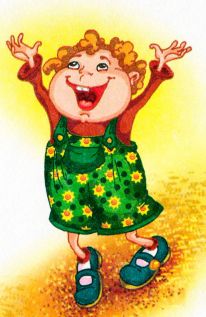 Насыплю горошечка.На цветочки, на детейПолюбуйся поскорей.Детки здесь играют,Тебя поджидают.Воробей, воробей,Не клюй песок,Не тупи носок:Пригодится носокНа овсяный колосок!Ласточки-касаточки,Скорее к нам летите,Из дальних стран спешите!И весну на крылышках,И тепло несите!Ворон, ворон,Хвост обломан,Хвост обломан,Нос окован.Вера-Верочка-обжораВсё глотает без разбора:Съела баню, два забораИ четыре мухомора,Три коровы и бычка —Заморила червячка!Дождик, дождик, лей, лей,Поливай, сей, сей!Лей небесную водичкуНа бабусину пшеничку,На клубничку-земляничку!И наш ячменьПоливай весь день.Лей на дедушкины грядки,Чтоб наелись поросятки!На заборе чепухаЖарила варенье,Куры съели петухаВ одно воскресенье.Катя-Катенька-Катюшка,Облизала кошке ушки,Съела мышку без хвостаИ сказала:— Вкуснота!Мышкин хвостик припасла яДля милашки-Николая! Ой ты, заяц косой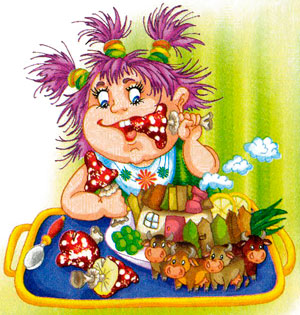 Ой ты, заяц косой – вот так!
Не ходи ты за мной – вот так!
В огород попадешь – вот так!
Всю капусту сгрызешь – вот так,
Как поймаю тебя – вот так,
Как за уши схвачу – вот так,
Да и хвост откручу – вот так! КатяКатя, Катя маленька,
Катенька удаленька,
Пройдись по дороженьке,
Топни, Катя, ноженькой.Идёт котик по лавочкеИдёт котик по лавочке
Ведёт кошечку за лапочки
Топы-топы по лавочке
Цапы-цапы за лапочки.Дарики-дарики!Дарики-дарики!
Злые комарики!
Вились, кружились,
Да в ушко вцепились!
Кусь!Зайка серенький сидитЗайка серенький сидит
И ушами шевелит.
Вот так, вот так
Он ушами шевелит!

Зайке холодно сидеть,
Надо лапочки погреть.
Вот так, вот так
Надо лапочки погреть!

Зайке холодно стоять,
Надо зайке поскакать.
Вот так, вот так
Надо зайке поскакать!

Зайку волк испугал!
Зайка тут же убежал! УлиткаУлитка, улитка,
Высунь рога,
Дам тебе, улитка,
Кусок пирога!
Ползи по дорожке,
Дам тебе лепешки.   ДождикДождик, дождик,
Кап-кап-кап!
Мокрые дорожки.
Нам нельзя идти гулять -
Мы промочим ножки. Только мышки заскребутТолько мышки заскребут,
Серый Васька тут как тут.
Тише, мыши, уходите,
Кота Ваську не будите.
Как проснется Васька-кот,
Разобьет весь хоровод.
Вот проснулся Васька-кот -
Разогнал весь хоровод! 